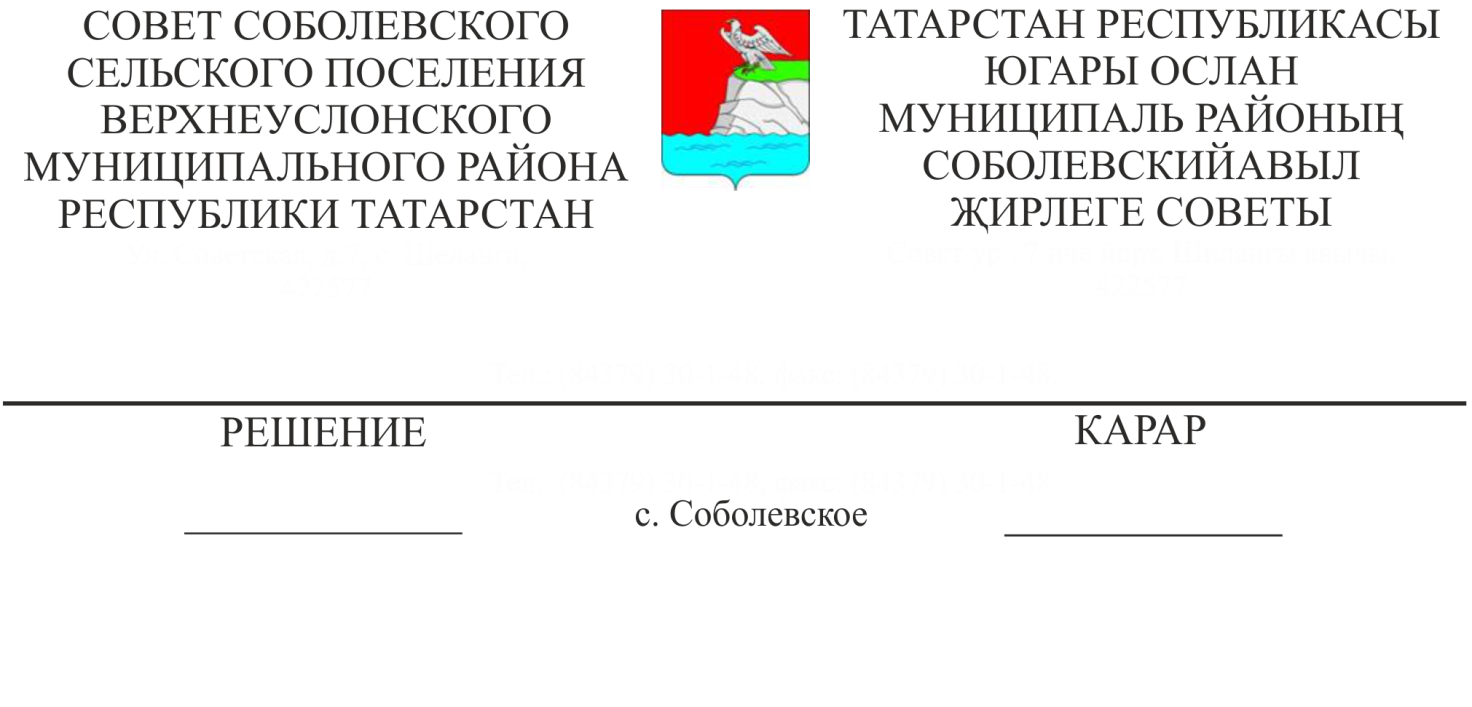 Югары Ослан муниципаль районының Соболевский авыл җирлегенең җирле үзидарә органнарында муниципаль вазыйфаларны биләүне дәгъвалаучы гражданнар тарафыннан керемнәр, мөлкәт һәм мөлкәти характердагы йөкләмәләр турында белешмәләр тапшыру, шулай ук Югары Ослан муниципаль районы Соболевский авыл җирлеге җирле үзидарә органнарында муниципаль вазыйфаларны биләүче затлар тарафыннан керемнәр, чыгымнар, мөлкәт һәм мөлкәти характердагы йөкләмәләр турында белешмәләр бирү турында Нигезләмәгә үзгәрешләр кертү турында «Россия Федерациясендә җирле үзидарә оештыруның гомуми принциплары турында» 2003 елның 6 октябрендәге 131-ФЗ номерлы Федераль законнар, «Татарстан Республикасы Дәүләт Советы депутаты статусы турында" Татарстан Республикасы Законына һәм "Муниципаль вазыйфага яисә контракт буенча җирле хакимият башлыгы вазыйфасына дәгъва кылучы гражданнар, муниципаль вазыйфаларны яисә контракт буенча җирле хакимият башлыгы вазыйфаларын биләүче затлар тарафыннан керемнәр, чыгымнар, мөлкәт һәм мөлкәт характерындагы йөкләмәләр турында белешмәләр бирү тәртибе турында" Татарстан Республикасы Законына үзгәрешләр кертү хакында» 2023 елның 24 февралендәге 7-ТРЗ номерлы Татарстан Республикасы Законы нигезендә, Югары Ослан муниципаль районы Соболевский авыл җирлеге Советы карар итте:Соболевский авыл җирлеге Советының 28.10.2019 елгы 77-317 номерлы карары белән расланган (2022 елның 17 июненнән №25-120 үзг. белән) Югары Ослан муниципаль районының Соболевский авыл җирлегенең җирле үзидарә органнарында муниципаль вазыйфаларны биләүне дәгъвалаучы гражданнар тарафыннан керемнәр, мөлкәт һәм мөлкәти характердагы йөкләмәләр турында белешмәләр тапшыру, шулай ук Югары Ослан муниципаль районы Соболевский авыл җирлеге җирле үзидарә органнарында муниципаль вазыйфаларны биләүче затлар тарафыннан керемнәр, чыгымнар, мөлкәт һәм мөлкәти характердагы йөкләмәләр турында белешмәләр бирү турында Нигезләмәгә түбәндәге үзгәрешләрне кертергә:Нигезләмәнең 3 пунктындагы икенче абзацында «Президентка» сүзен «Рәискә» сүзенә алмаштырырга;Нигезләмәнең 3 пунктындагы өченче абзацын түбәндәге редакциядә бәян итәргә:«Авыл җирлеге Советы депутатының муниципаль вазыйфасын биләүче һәм даими булмаган нигездә үз вәкаләтләрен гамәлгә ашыручы зат аңа вакантлы депутат мандатын тапшырып депутат булып сайланган көннән алып дүрт ай эчендә керемнәре, мөлкәте һәм мөлкәти характердагы йөкләмәләре турында белешмәләр тапшыра . Авыл җирлеге депутаты муниципаль вазыйфасын биләүче һәм даими нигездә үз вәкаләтләрен гамәлгә ашыручы зат,  «Дәүләт вазыйфаларын биләүче затлар һәм аларның керемнәре чыгымнарының туры килүен тикшереп тору турында» 2012 елның 3 декабрендәге 230-ФЗ номерлы Федераль законның 3 статьясындагы 1 өлешендә каралган очракларда, Россия Федерациясе законнары нигезендә керемнәр, чыгымнар, мөлкәт һәм мөлкәти характердагы йөкләмәләр турында белешмәләр тапшыра. Хисап чоры дәвамында "Дәүләт вазыйфаларын биләүче затларның һәм башка затларның чыгымнарының аларның керемнәренә туры килүен контрольдә тоту турында" 2012 елның 3 декабрендәге 230-ФЗ номерлы Федераль законның 3 статьясының 1 өлешендә каралган алыш-бирешнең гомуми суммасы әлеге затның һәм аның хатынының (иренең) хисап чорына кадәрге соңгы өч елдагы гомуми кеременнән артып киткән очракта,килешүләр төзелмәгән булса, авыл җирлеге Советы депутаты муниципаль вазыйфасын биләүче һәм үз вәкаләтләрен даими булмаган нигездә гамәлгә ашыручы зат бу хакта махсус мәгълүмат ресурсын кулланып хәбәр итү юнәлеше аша "Муниципаль вазыйфага яисә контракт буенча җирле хакимият башлыгы вазыйфасына дәгъва кылучы гражданнар, муниципаль вазыйфаларны яисә контракт буенча җирле хакимият башлыгы вазыйфаларын биләүче затлар тарафыннан керемнәр, чыгымнар, мөлкәт һәм мөлкәт характерындагы йөкләмәләр турында белешмәләр бирү тәртибе турында" Татарстан Республикасы Законы кушымтасы нигезендә форма буенча Татарстан Республикасы Рәисенә хәбәр җибәрә, шулай ук  (2012 елның 3 декабрендәге 230-ФЗ номерлы Федераль законның 3 статьясындагы 1 өлешендә каралган килешүләрнең хисап чоры дәвамында дәүләт вазыйфаларын биләүче затларның һәм башка затларның чыгымнары  керемнәренә туры килүен контрольдә тоту турында) Татарстан Республикасы дәүләт граждан хезмәткәрләре тарафыннан керемнәр, мөлкәт һәм мөлкәти характердагы йөкләмәләр турында мәгълүматлар белешмәләр бирү өчен билгеләнгән срокка тапшырыла. Авыл җирлеге Советы депутаты муниципаль вазыйфасын биләүче һәм даими нигездә үз вәкаләтләрен башкаручы зат тарафыннан имзаланган кәгазь чыганактагы хәбәрнамәнең күчермәсе коррупция һәм башка хокук бозуларны профилактикалау эше өчен җаваплы вазыйфаи затка җибәрелә һәм законнар нигезендә сакланырга тиеш.Авыл җирлеге Советы депутаты муниципаль вазыйфаларын биләүче затлар тарафыннан тапшырыла торган керемнәр, чыгымнар, мөлкәт һәм мөлкәти характердагы йөкләмәләр турында белешмәләр, керемнәр, чыгымнар, мөлкәт һәм мөлкәти характердагы йөкләмәләр турында белә торып дөрес булмаган яки тулы булмаган белешмәләр бирү турындагы мәгълүматка керүне тәэмин итү федераль законнар, Россия Федерациясе Президенты Указлары нигезендә гамәлгә ашырыла»;Нигезләмәнең 7 пунктында «Президентка» сүзен «Рәисенә» сүзенә алмаштырырга;Нигезләмәнең 9 пунктындагы икенче абзацында «Президент» сүзен «Рәис» сүзенә алмаштырырга;2. Югары Ослан муниципаль районы Соболевский авыл җирлегенең җирле үзидарә органнарында муниципаль вазыйфалар биләүне дәгъвалаучы гражданнар тарафыннан керемнәр, мөлкәт һәм мөлкәти характердагы йөкләмәләр турында белешмәләр, шулай ук Югары Ослан муниципаль районы Соболевский авыл җирлегенең җирле үзидарә органнарында муниципаль вазыйфалар биләүче затлар тарафыннан  керемнәр, чыгымнар, мөлкәт һәм мөлкәти характердагы йөкләмәләр турында белешмәләр тапшырылуы хакында нигезләмәне яңа редакциядә расларга.(1, № 2 номерлы кушымталар).Әлеге карарны Югары Ослан муниципаль районының рәсми сайтында, Татарстан Республикасының хокукый мәгълүматның рәсми порталында, авыл җирлегенең мәгълүмат стендларында урнаштырырга.4. Әлеге карарның үтәлешен тикшереп торуны Югары Ослан муниципаль районының Соболевский авыл җирлеге Советының социаль-мәдәни мәсьәләләр, законлылык һәм хокук тәртибе буенча даими комиссиясенә йөкләргә.Совет Рәисе,  Югары Ослан муниципаль районы Соболевский авыл җирлеге башлыгы                               О.Н.Майорова Югары Ослан муниципаль районы Соболевский авыл җирлеге Советының  2023 елның 7 мартыннан  32-168 номерлы карарына 1  кушымтаЮгары Ослан муниципаль районының Соболевский авыл җирлегенең җирле үзидарә органнарында муниципаль вазыйфаларны биләүне дәгъвалаучы гражданнар тарафыннан керемнәр, мөлкәт һәм мөлкәти характердагы йөкләмәләр турында белешмәләр тапшыру, шулай ук Югары Ослан муниципаль районы Соболевский авыл җирлеге җирле үзидарә органнарында муниципаль вазыйфаларны биләүче затлар тарафыннан керемнәр, чыгымнар, мөлкәт һәм мөлкәти характердагы йөкләмәләр турында белешмәләр бирү турында Нигезләмә «Россия Федерациясендә җирле үзидарә оештыруның гомуми принциплары турында» 2003 елның 6 октябрендәге 131-ФЗ номерлы, «Коррупциягә каршы көрәш турында» 2008 елның 25 декабрендәге 273-ФЗ номерлы,  «Коррупциягә каршы көрәш турында» Федераль законнар нигезендә 12.1 статьясына үзгәрешләр кертү турында» 2019 елның 26 июлендәге 251-ФЗ номерлы  Федераль закон, «Муниципаль вазыйфага яисә контракт буенча җирле хакимият башлыгы вазыйфасына дәгъва кылучы гражданнар, муниципаль вазыйфаларны яисә контракт буенча җирле хакимият башлыгы вазыйфаларын биләүче затлар тарафыннан керемнәр, чыгымнар, мөлкәт һәм мөлкәт характерындагы йөкләмәләр турында мәгълүмат бирү тәртибе турында» 2017 елның 19 июлендәге 56-ТРЗ номерлы Татарстан Республикасы законы белән, Югары Ослан муниципаль районы Соболевский авыл җирлеге Уставы белән,  әлеге Нигезләмә белән муниципаль вазыйфаны биләүгә дәгъва кылучы гражданнар, муниципаль вазыйфаларны биләүче затлар тарафыннан керемнәр, чыгымнар, мөлкәт һәм мөлкәт характерындагы йөкләмәләр турында белешмәләр бирү тәртибе, шулай ук тормыш иптәшенең (тормыш иптәшенең)  һәм балигъ булмаган балаларының (алга таба-керемнәр, чыгымнар, милек һәм милек характерындагы йөкләмәләр турында мәгълүмат) керемнәре, чыгымнары, мөлкәте һәм мөлкәт характерындагы йөкләмәләр турында белешмәләр бирү тәртибе билгеләнә.Әлеге нигезләмә муниципаль сайлаулар нәтиҗәләре буенча биләү гамәлгә ашырыла торган муниципаль вазыйфаларны биләүгә дәгъва кылучыларның керемнәре, чыгымнары, мөлкәте һәм мөлкәти характердагы йөкләмәләре турында белешмәләр бирүгә бәйле мөнәсәбәтләргә кагылмый.Әлеге Нигезләмәдә каралган муниципаль вазыйфаларны биләүче затлар дигәндә, депутатлар, җирле үзидарәнең сайланулы органнары әгъзалары, авыл җирлеге Советы карары белән расланган исемлек нигезендә район җирле үзидарә органнарының сайланулы вазыйфаи затлары аңлашыла. 3. Керемнәр, чыгымнар, мөлкәт һәм мөлкәти характердагы йөкләмәләр турындагы мәгълүматлар муниципаль вазыйфаны биләүгә дәгъва кылучы гражданнар,  даими нигездә муниципаль вазыйфаларны биләүче затлар тарафыннан Федераль закон нигезендә расланган белешмә формасы буенча бирелә.Белешмә керемнәр, чыгымнар, мөлкәт һәм мөлкәти характердагы йөкләмәләр турында (dohod.tatar.ru) белешмәләр бирү өчен махсуслаштырылган мәгълүмат ресурсы аша тутырыла һәм  Татарстан Республикасы Рәисенә  тапшырыла. Муниципаль вазыйфаны биләүне дәгъвалаучы гражданнар, муниципаль вазыйфаларны даими нигездә биләүче затлар тарафыннан имзаланган кәгазь чыганактагы күрсәтелгән белешмәнең күчермәсе район Советының оештыру-хокукый һәм кадрлар эше бүлегенә җибәрелә һәм законнар нигезендә сакланырга тиеш.Авыл җирлеге Советы депутаты муниципаль вазыйфасын биләүче һәм даими нигездә үз вәкаләтләрен гамәлгә ашыручы зат аңа вакантлы депутат мандатын тапшырылып депутат булып сайланган көннән алып дүрт ай эчендә керемнәр, мөлкәт һәм мөлкәти характердагы йөкләмәләр турында белешмәләр тапшыра. Авыл җирлеге депутаты муниципаль вазыйфасын биләүче һәм даими нигездә үз вәкаләтләрен гамәлгә ашыручы зат,  «Дәүләт вазыйфаларын биләүче затлар һәм аларның керемнәре чыгымнарының туры килүен тикшереп тору турында» 2012 елның 3 декабрендәге 230-ФЗ номерлы Федераль законның 3 статьясындагы 1 өлешендә каралган очракларда, Россия Федерациясе законнары нигезендә керемнәр, чыгымнар, мөлкәт һәм мөлкәти характердагы йөкләмәләр турында белешмәләр тапшыра. Хисап чоры дәвамында "Дәүләт вазыйфаларын биләүче затларның һәм башка затларның чыгымнарының аларның керемнәренә туры килүен контрольдә тоту турында" 2012 елның 3 декабрендәге 230-ФЗ номерлы Федераль законның 3 статьясының 1 өлешендә каралган алыш-бирешнең гомуми суммасы әлеге затның һәм аның хатынының (иренең) хисап чорына кадәрге соңгы өч елдагы гомуми кеременнән артып киткән очракта,килешүләр төзелмәгән булса, авыл җирлеге Советы депутаты муниципаль вазыйфасын биләүче һәм үз вәкаләтләрен даими булмаган нигездә гамәлгә ашыручы зат бу хакта махсус мәгълүмат ресурсын кулланып хәбәр итү юнәлеше аша "Муниципаль вазыйфага яисә контракт буенча җирле хакимият башлыгы вазыйфасына дәгъва кылучы гражданнар, муниципаль вазыйфаларны яисә контракт буенча җирле хакимият башлыгы вазыйфаларын биләүче затлар тарафыннан керемнәр, чыгымнар, мөлкәт һәм мөлкәт характерындагы йөкләмәләр турында белешмәләр бирү тәртибе турында" Татарстан Республикасы Законы кушымтасы нигезендә форма буенча Татарстан Республикасы Рәисенә хәбәр җибәрә,шулай ук  (2012 елның 3 декабрендәге 230-ФЗ номерлы Федераль законның 3 статьясындагы 1 өлешендә каралган килешүләрнең хисап чоры дәвамында дәүләт Вазыйфаларын биләүче затларның һәм башка затларның чыгымнары  керемнәренә туры килүен контрольдә тоту турында) Татарстан Республикасы дәүләт граждан хезмәткәрләре тарафыннан керемнәр, мөлкәт һәм мөлкәти характердагы йөкләмәләр турында мәгълүматлар белешмәләр бирү өчен билгеләнгән срокка тапшырыла. Авыл җирлеге Советы депутаты муниципаль вазыйфасын биләүче һәм даими нигездә үз вәкаләтләрен башкаручы зат тарафыннан имзаланган кәгазь чыганактагы хәбәрнамәнең күчермәсе коррупция һәм башка хокук бозуларны профилактикалау эше өчен җаваплы вазыйфаи затка җибәрелә һәм законнар нигезендә сакланырга тиеш.Авыл җирлеге Советы депутатының муниципаль вазыйфаларын биләүче затлар тарафыннан тапшырыла торган керемнәр, чыгымнар, мөлкәт һәм мөлкәти характердагы йөкләмәләр турында белешмәләр, керемнәр, чыгымнар, мөлкәт һәм мөлкәти характердагы йөкләмәләр турында белә торып дөрес булмаган яки тулы булмаган мәгълүматлар бирү турындагы мәгълүматка керүне тәэмин итү федераль законнар, Россия Федерациясе Президенты Указлары нигезендә гамәлгә ашырыла.4. Муниципаль вазыйфаны даими нигездә биләүгә дәгъва кылучы граждан түбәндәгеләрне тапшыра:1) муниципаль вазыйфаны биләү өчен документлар тапшыру елына кадәрге календарь ел өчен барлык чыганаклардан алынган керемнәре (элеккеге эш урынындагы яисә сайланулы вазыйфаны биләү урынындагы керемнәрне, пенсияләрне, пособиеләрне, башка түләүләрне кертеп) турында белешмәләр, шулай ук аның милек хокукындагы мөлкәте турында һәм граждан муниципаль вазыйфаны биләү өчен документлар тапшыру аена кадәрге айның беренче числосына булган мөлкәти характердагы йөкләмәләре турында белешмәләр;2) гражданның муниципаль вазыйфаны биләү өчен документлар тапшыру елына кадәрге календарь ел өчен хатынының (иренең) һәм балигъ булмаган балаларының барлык чыганаклардан алынган керемнәре (хезмәт хакын, пенсияләрне, пособиеләрне, башка түләүләрне кертеп) турында, шулай ук мөлкәт хокукындагы мөлкәте турында һәм граждан муниципаль вазыйфаны биләү өчен документлар тапшыру аена кадәрге айның беренче числосына аларның мөлкәти характердагы йөкләмәләре турында белешмәләр;3) хисап чорында (1 гыйнвардан 31 декабрьгә кадәр) җир кишәрлеге, башка күчемсез мөлкәт объекты, транспорт чарасы, кыйммәтле кәгазьләр (оешмаларның устав (тупланма) капиталларындагы катнашу өлешләре, пайлар) сатып алуга кагылышлы һәр алыш-биреш буенча үз чыгымнары, шулай ук хатынының (иренең) һәм балигъ булмаган балаларының чыгымнары турында һәм, әгәр мондый алыш-бирешләрнең гомуми суммасы әлеге гражданның һәм аның хатынының (иренең) хисап чорына кадәрге соңгы өч елдагы гомуми кеременнән артса, әлеге алыш-бирешләрне башкару чыганаклары хакында белешмәләр.5. Муниципаль вазыйфаны даими нигездә биләүче зат Татарстан Республикасы дәүләт граждан хезмәткәрләре тарафыннан керемнәр, мөлкәт һәм мөлкәти характердагы йөкләмәләр турында белешмәләр тапшыру өчен билгеләнгән срокта ел саен тапшыра:1) хисап чорында (1 гыйнвардан 31 декабрьгә кадәр) барлык чыганаклардан алынган керемнәре (акчалата бүләкләүне, пенсияләрне, пособиеләрне, башка түләүләрне кертеп) турында белешмәләр, шулай ук аның милек хокукындагы мөлкәте турында һәм хисап чоры ахырына торышы буенча мөлкәти характердагы йөкләмәләре турында (31 декабрьдә) белешмәләр;2) хисап чорында (1 гыйнвардан 31 декабрьгә кадәр) алган хатынының (иренең) һәм балигъ булмаган балаларының барлык чыганаклардан (хезмәт хакын, пенсияләрне, пособиеләрне, башка түләүләрне кертеп) керемнәре турында белешмәләр, шулай ук алар милек хокукында булган мөлкәт турында һәм хисап чоры ахырына аларның мөлкәти характердагы йөкләмәләре турында белешмәләр (31 декабрь);3) үз чыгымнары турында, шулай ук хатынының (иренең) һәм балигъ булмаган балаларының җир кишәрлеге, башка күчемсез мөлкәт объекты, транспорт чарасы, кыйммәтле кәгазьләр (оешмаларның устав (тупланма) капиталларындагы катнашу өлешләре, пайлар), хисап чорында цифрлы финанс активлары, цифрлы валюта (1 гыйнвардан 31 декабрьгә кадәр) сатып алуга кагылышлы алыш-бирешнең гомуми суммасы алыш-биреш башкарылганга кадәрге соңгы өч елда әлеге затның һәм аның хатынының (иренең) гомуми кеременнән артса һәм алыш-биреш башкарылган акчаларны алу чыганаклары хакында белешмәләрне.6. Әлеге Нигезләмә нигезендә үзенең керемнәре, чыгымнары, мөлкәте һәм мөлкәти характердагы йөкләмәләре турында, шулай ук хатынының (иренең) һәм балигъ булмаган балаларының керемнәре, чыгымнары, мөлкәте һәм мөлкәти характердагы йөкләмәләре турында белешмәләр биргән граждан муниципаль вазыйфа буенча вәкаләтләр бирелмәгән (билгеләнмәгән, күрсәтелгән муниципаль вазыйфага сайланган) булса, әлеге белешмәләр аңа язма гаризасы буенча кайтарыла.7. Әгәр муниципаль вазыйфага дәгъва кылучы граждан, муниципаль вазыйфаны даими нигездә биләүче зат үзләре тәкъдим иткән керемнәр, чыгымнар, мөлкәт һәм мөлкәти характердагы йөкләмәләр турындагы мәгълүматларда нинди дә булса мәгълүматлар чагылдырылмаган яки тулысынча чагылдырылмаган яки хаталар булган очракта, алар Татарстан Республикасы Рәисенә әлеге Нигезләмәдә каралган тәртиптә керемнәр, чыгымнар, мөлкәт һәм мөлкәт характерындагы йөкләмәләр турында төгәлләштерелгән мәгълүматлар (алга таба - төгәлләштерелгән мәгълүматлар) тапшырырга хокуклы.Муниципаль вазыйфаны биләүне дәгъвалаучы граждан күрсәтелгән белешмәләр тапшырылган көннән алып бер ай эчендә төгәлләштерелгән белешмәләр тапшырырга хокуклы.Муниципаль вазыйфаны биләүче зат әлеге Нигезләмәнең 5 пунктында күрсәтелгән срок тәмамланганнан соң бер ай эчендә төгәлләштерелгән белешмәләр тапшырырга хокуклы.8. Муниципаль вазыйфаларны биләүне дәгъвалаучы гражданнар һәм муниципаль вазыйфаларны биләүче затлар тарафыннан әлеге Нигезләмә нигезендә тапшырылган белешмәләрнең дөреслеген һәм тулылыгын тикшерү кануннар нигезендә гамәлгә ашырыла.9. Белешмәләрне тапшырмаган, шулай ук муниципаль вазыйфаларны биләүче затның белә торып дөрес булмаган яисә тулы булмаган белешмәләрен тапшырган өчен Россия Федерациясе законнары нигезендә җаваплы булалар. Муниципаль вазыйфаны биләүче зат тарафыннан белешмәләрне тапшырмау факты яисә объектив сәбәпләр аркасында муниципаль вазыйфаны биләүче зат тарафыннан белешмәләр Татарстан Республикасы Рәисе билгеләгән тәртиптә каралырга тиеш.10. Муниципаль вазыйфа биләүче затның, аның хатынының (иренең) һәм балигъ булмаган балаларының законнарда каралган тәртиптә белешмәләре Югары Ослан муниципаль районының “Интернет” челтәрендәге рәсми сайтында урнаштырыла, ә бу белешмәләр булмаганда, Югары Ослан муниципаль районының рәсми сайтында аларның мөрәҗәгатьләре буенча бастырып чыгару өчен массакүләм мәгълүмат чараларына тапшырыла.11. Муниципаль вазыйфаларны биләүгә дәгъва кылучы гражданнар һәм муниципаль вазыйфаларны биләүче затлар тарафыннан әлеге Нигезләмә нигезендә тапшырыла торган белешмәләр белән эшләү вәкаләте бирелгән Совет аппаратының вазыйфаи заты бу мәгълүматларны ачуда яки законнарда каралмаган максатларда куллануда гаепле, шулай ук дәүләт серенә кертелгән яисә конфиденциаль булган белешмәләрне таратуда гаепле буларак, законнар нигезендә җаваплы була.Югары Ослан муниципаль районы Соболевский авыл җирлеге Советының  2023 елның 7 мартыннан  32-168 номерлы карарына                                           2 кушымтаЮгары Ослан муниципаль районы Соболевский авыл җирлеге җирле үзидарә органнарының гражданнар аларга билгеләнгәндә керемнәр, чыгымнар, мөлкәт һәм мөлкәти характердагы йөкләмәләр турында белешмәләр, шулай ук хатынының (иренең) һәм балигъ булмаган балаларының керемнәре, чыгымнары, мөлкәте һәм мөлкәти характердагы йөкләмәләре турында белешмәләр, һәм бу муниципаль вазыйфаларны биләүче затлар керемнәр, чыгымнар, мөлкәт һәм мөлкәти характердагы йөкләмәләр турында мәгълүмат, шулай ук хатынының (иренең) һәм балигъ булмаган балаларының керемнәре, чыгымнары, мөлкәте һәм мөлкәти характердагы йөкләмәләре турында мәгълүмат тапшырырга тиеш  муниципаль вазыйфалары исемлегеЮгары Ослан муниципаль районының Соболевский авыл җирлеге башлыгыВәкаләтләрен даими нигездә гамәлгә ашыручы Югары Ослан муниципаль районының Соболевский авыл җирлеге Советы депутатлары 